Тест 11На чём стоит КП?На чём стоит КП?Где находится КП?Где находится КП?Где находится КП?1.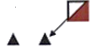 а. восточный каменьб. западный каменьв. восточная группа камней11. Какой КП находится на западной углу непреодолимой ограды?11. Какой КП находится на западной углу непреодолимой ограды?11. Какой КП находится на западной углу непреодолимой ограды?1.а. восточный каменьб. западный каменьв. восточная группа камнейа. 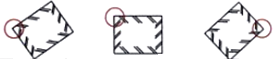 б. в.2.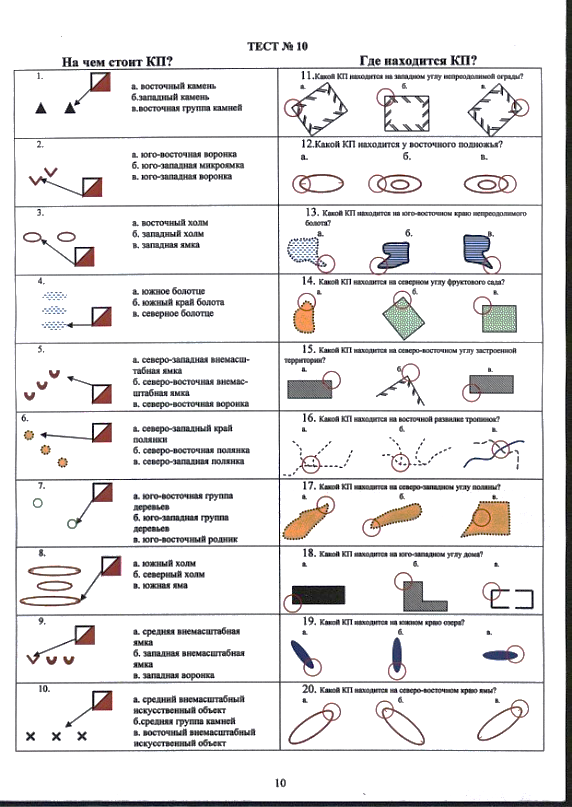 а. юго-восточная воронкаб. юго-западная микроямкав. юго-западная воронка12. Какой КП находится у восточного подножья?12. Какой КП находится у восточного подножья?12. Какой КП находится у восточного подножья?2.а. юго-восточная воронкаб. юго-западная микроямкав. юго-западная воронкаа. 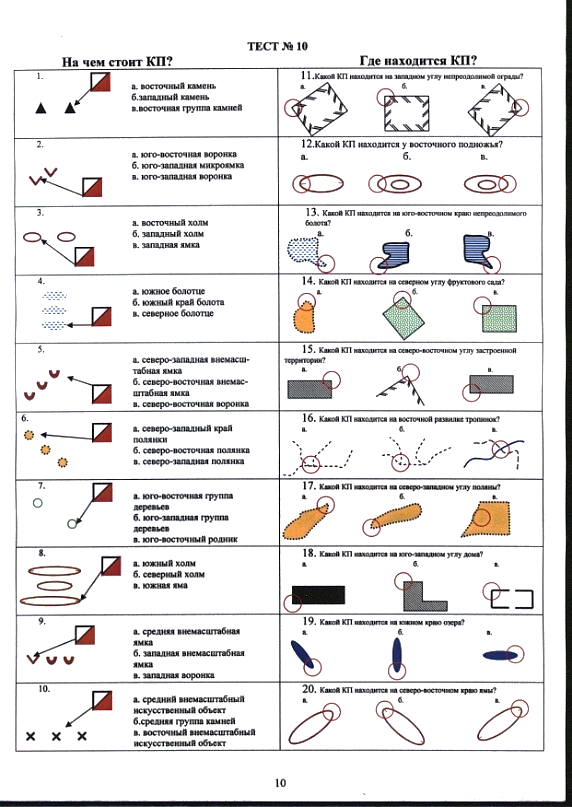 б. в. 3.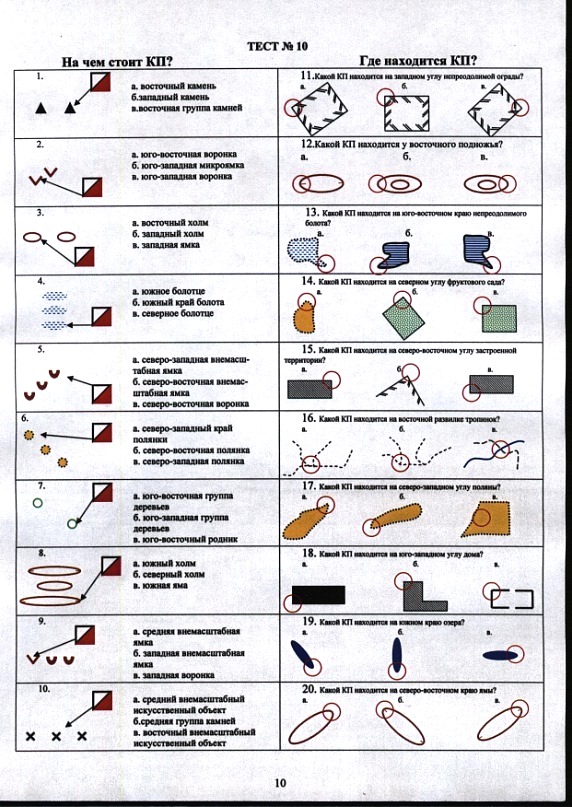 а. восточный холмб. западный холмв. западная ямка 13. Какой КП находится на юго-восточном краю непреодолимого болота?13. Какой КП находится на юго-восточном краю непреодолимого болота?13. Какой КП находится на юго-восточном краю непреодолимого болота?3.а. восточный холмб. западный холмв. западная ямка а.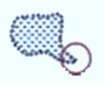 б.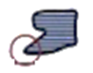 в.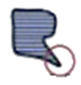 4.а. южное болотцеб. южный край болотав. северное болотце14. Какой КП находится на северном углу фруктового сада14. Какой КП находится на северном углу фруктового сада14. Какой КП находится на северном углу фруктового сада4.а. южное болотцеб. южный край болотав. северное болотцеа. 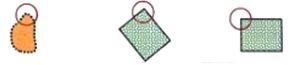 б. в. 5.а. северо-западная внемасштабная ямкаб. северо-восточная внемасштабная ямка в. северо-восточная воронка15. Какой КП находится на северо-восточном углу застроенной территории?15. Какой КП находится на северо-восточном углу застроенной территории?15. Какой КП находится на северо-восточном углу застроенной территории?5.а. северо-западная внемасштабная ямкаб. северо-восточная внемасштабная ямка в. северо-восточная воронкаа.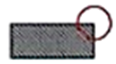 б. 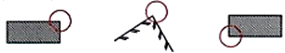 в.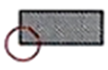 6.а. северо-западный край полянкиб. северо восточная полянкав. северо-западная полянка16. Какой КП находится на восточной развилке тропинок?16. Какой КП находится на восточной развилке тропинок?16. Какой КП находится на восточной развилке тропинок?6.а. северо-западный край полянкиб. северо восточная полянкав. северо-западная полянкаа. 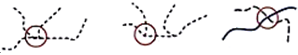 б. в.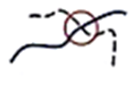 7.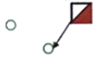 а. юго-восточная группа деревьевб. юго-западная группа деревьев в. юго-восточный родник17. Какой КП находится на северо-западном углу поляны?17. Какой КП находится на северо-западном углу поляны?17. Какой КП находится на северо-западном углу поляны?7.а. юго-восточная группа деревьевб. юго-западная группа деревьев в. юго-восточный родника. 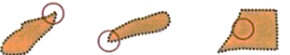 б.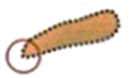 в.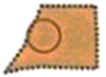 8.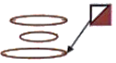 а. южный холмб. северный холмв. южная яма18. Какой КП находится на юго-западном углу дома?18. Какой КП находится на юго-западном углу дома?18. Какой КП находится на юго-западном углу дома?8.а. южный холмб. северный холмв. южная ямаа. 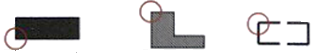 б.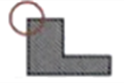 в.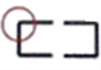 9.а. средняя внемасштабная ямкаб. западная внемасштабная ямкав. западная воронка19. Какой КП находится на южном краю озера?19. Какой КП находится на южном краю озера?19. Какой КП находится на южном краю озера?9.а. средняя внемасштабная ямкаб. западная внемасштабная ямкав. западная воронкаа. б. в. 10.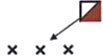 а. средний внемасштабный искусственный объектб. средняя группа камнейв. восточный внемасштабный искусственный объект 20. Какой КП находится на северо-восточном краю ямы?20. Какой КП находится на северо-восточном краю ямы?20. Какой КП находится на северо-восточном краю ямы?10.а. средний внемасштабный искусственный объектб. средняя группа камнейв. восточный внемасштабный искусственный объект а. 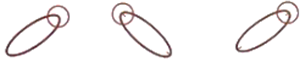 б. в. 